04.05.2020Алгебра Гр.П-14Повторення,узагальнення знань з теми тригонометричні рівнянняЗ метою підготовки до тематичної контрольної роботи, пропонується пройти тест по всім простим тригонометричним рівнянням: 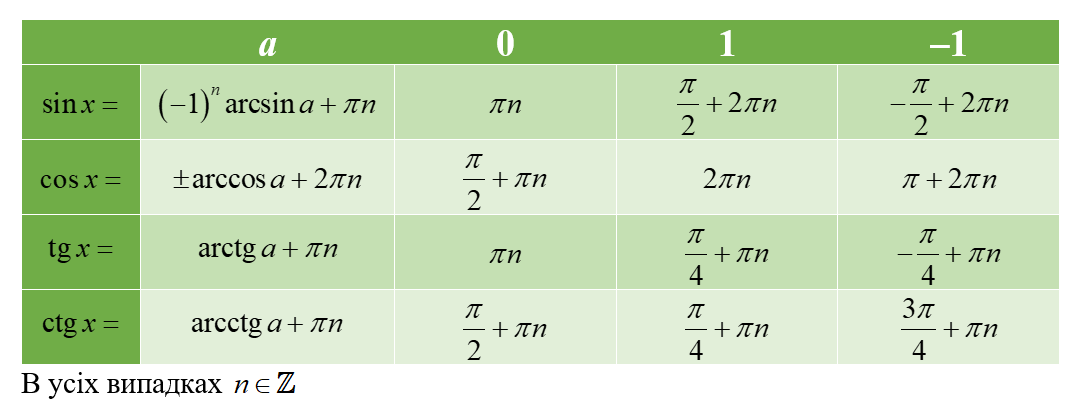 ЗАПИТАННЯ №1 
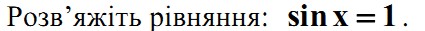 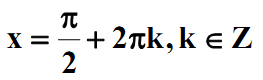 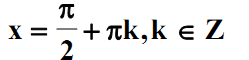 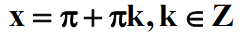 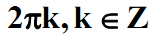 ЗАПИТАННЯ №2 
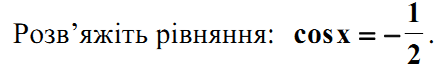 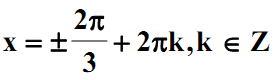 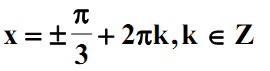 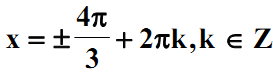 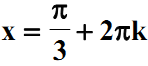 ЗАПИТАННЯ №3 
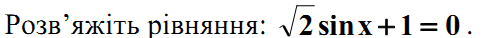 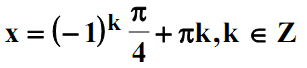 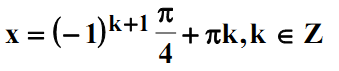 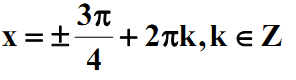 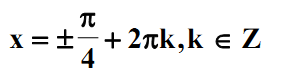 ЗАПИТАННЯ №4 
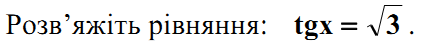 Коренів немає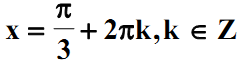 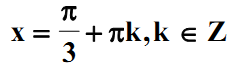 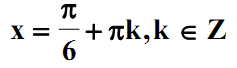 ЗАПИТАННЯ №5 
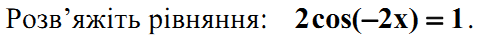 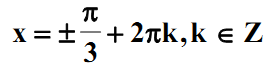 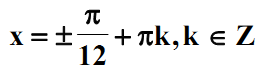 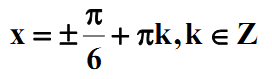 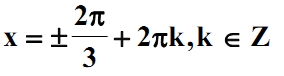 ЗАПИТАННЯ №6 
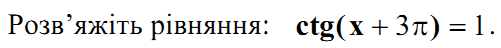 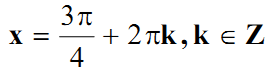 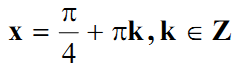 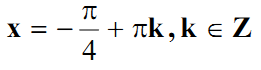 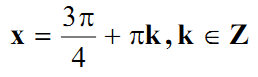 